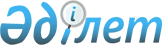 Об утверждении Плана по управлению пастбищами и их использованию по Архатскому сельскому округу Абайского района на 2022-2023 годыРешение маслихата Абайского района Восточно-Казахстанской области от 27 декабря 2021 года № 17/12-VII
      В соответствии со статьями 8,13 Закона Республики Казахстан "О пастбищах", Абайский районный маслихат РЕШИЛ:
      1. Утвердить План по управлению пастбищами и их использованию по Архатскому сельскому округу Абайского района на 2022-2023 годы согласно приложению к настоящему решению.
      2. Настоящее решение вводится в действие по истечении десяти календарных дней после дня его первого официального опубликования. План по управлению пастбищами и их использованию по Архатскому сельскому округу Абайского района на 2022-2023 годы
      1) Схема (карта) расположения пастбищ на территории административно-территориальной единицы в разрезе категорий земель, собственников земельных участков и землепользователей на основании правоустанавливающих документов, соглосно приложению 1 к настоящему Плану;
      2) приемлемая схема пастбищеоборотов, соглосно приложению 2 к настоящему Плану;
      3) карта с обозначением внешних и внутренних границ и площадей пастбищ, в том числе сезонных, объектов пастбищной инфраструктуры, соглосно приложению 3 к настоящему Плану;
      4) схема доступа пастбище пользователей к водо-источникам (озерам, рекам, прудам, копаням, оросительным или обводнительным каналам, трубчатым или шахтным колодцам) составленную согласно норме потребления воды, соглосно приложению 4 к настоящему Плану;
      5) схема перераспределения пастбищ для размещения поголовья сельскохозяйственных животных физических и (или) юридических лиц, у которых отсутствуют пастбища, и перемещения его на предоставляемые пастбища, соглосно приложению 5 к настоящему Плану;
      6) схема размещения поголовья сельскохозяйственных животных на отгонных пастбищах физических и (или) юридических лиц, не обеспеченных пастбищами, расположенными в сельском округе, соглосно приложению 6 к настоящему Плану;
      7) календарный график по использованию пастбищ, устанавливающий сезонные маршруты выпаса и передвижения сельскохозяйственных животных, соглосно приложению 7 к настоящему Плану;
      7-1) карту с обозначением внешних и внутренних границ и площадей пастбищ, необходимых для удовлетворения нужд населения для выпаса сельскохозяйственных животных личного подворья, в зависимости от местных условий и особенностей, соглосно приложению 7-1 к настоящему Плану;
      Территория сельского округа относится к сухой, сухо-степной зоне.
      На территории сельского округа климат сухой. Есть 3 вида основных типов рельефа: мелкосопочные долины, мелкие сопки и низкие горы. В сельском округе пастбища сезонные. Можно использовать пастбищ по видовому составу весной (меняется); летом (полынно-ковыльно-типчаковые);весной и осенью (полынно-ковыльное); осенью и зимой (полынно-ковыльное). Сезонные пастбища используются по видовому составу животных.
      На территории сельского округа слабо развиты гидрографические сети. Обводнение пастбищ обеспечивается из природных рек, родников и шахтными колодцами. Качество воды слабое соленое, пригодное для полива животных.
      Средняя урожайность пастбищных угодий составляет 2,0-2,2 центнер/гектар.
      Пастбищный период продолжительностью 180-210 дней.
      Архатский сельский округ граничит на севере Каскабулакским сельским округом, на востоке Белтерекским сельским округом Жарминского района, на юге с Аягозским районом и Кундыздинским сельским округом , на западе с сельским округом Кокбай и Кенгирбай би.
      Климат сельского округа, зима холодная, лето жаркое и засушливое. Среднегодовая температура воздуха в январе – -22°С; -35°С, в июле +20°С; +33°С. Средний размер осадков составляет - 20 мм, а годовой – 236 мм.
      Растительный покров сельского округа разнообразный, самые распространенные из них ковыль волосатик, овсяница и полынь пустынная. Почвы светло-каштановые. Толщина плодородного слоя составляет 20-25 см.
      Общая земельная площадь сельского округа составляет 262 130,0 гектаров (далее – га), из них пастбищ – 152 073,0 га.
      По категориям земли распределяются следующим образом:
      земли сельскохозяйственного назначения – 151521,0 га;
      земли населенных пунктов – 18 118,0 га;
      земли лесного фонда – 0,0 га.
      Земли промышленности, транспорта, связи, для нужд космической деятельности, обороны, национальной безопасности и иного не сельскохозяйственного назначения – 0,0 га.
      Количество поголовья сельскохозяйственных животных на территории населенного пункта: 2659 голов крупного рогатого скота, из них маточное по головье 1055 голов, 1815голов овец икоз,946 голов лошадей.
      По видам сельскохозяйственных животных распределено следующим образом:
      крупный рогатый скот – 11 стадо;
      мелкий рогатый скот – 3 отара;
      лошади – 3 табуна.
      Пастбища относятся к природным пастбищам в зависимости от природно-климатических особенностей сельского округа и преимущественно используются для выпаса скота.
      Основными пользователями пастбищ являются жители сельского округа.
      План принят в целях рационального использования пастбищ, устойчивого обеспечения потребности в кормах и предотвращения процессов деградации пастбищ.
      На территории сельского округа действует 1 ветеринарный пункт и 1 скотомогильник.
      В сельском округе не установлены сервитуты для прогона скота.
      Примечание: расшифровка аббревиатур: га – гектар оС – показатель Цельсия мм – миллиметр см – сантиметр с/о – сельский округ Схема (карта) расположения пастбищ на территории в разрезе категорий земель, собственников земельных участков и землепользователей на основании правоустанавливающих документов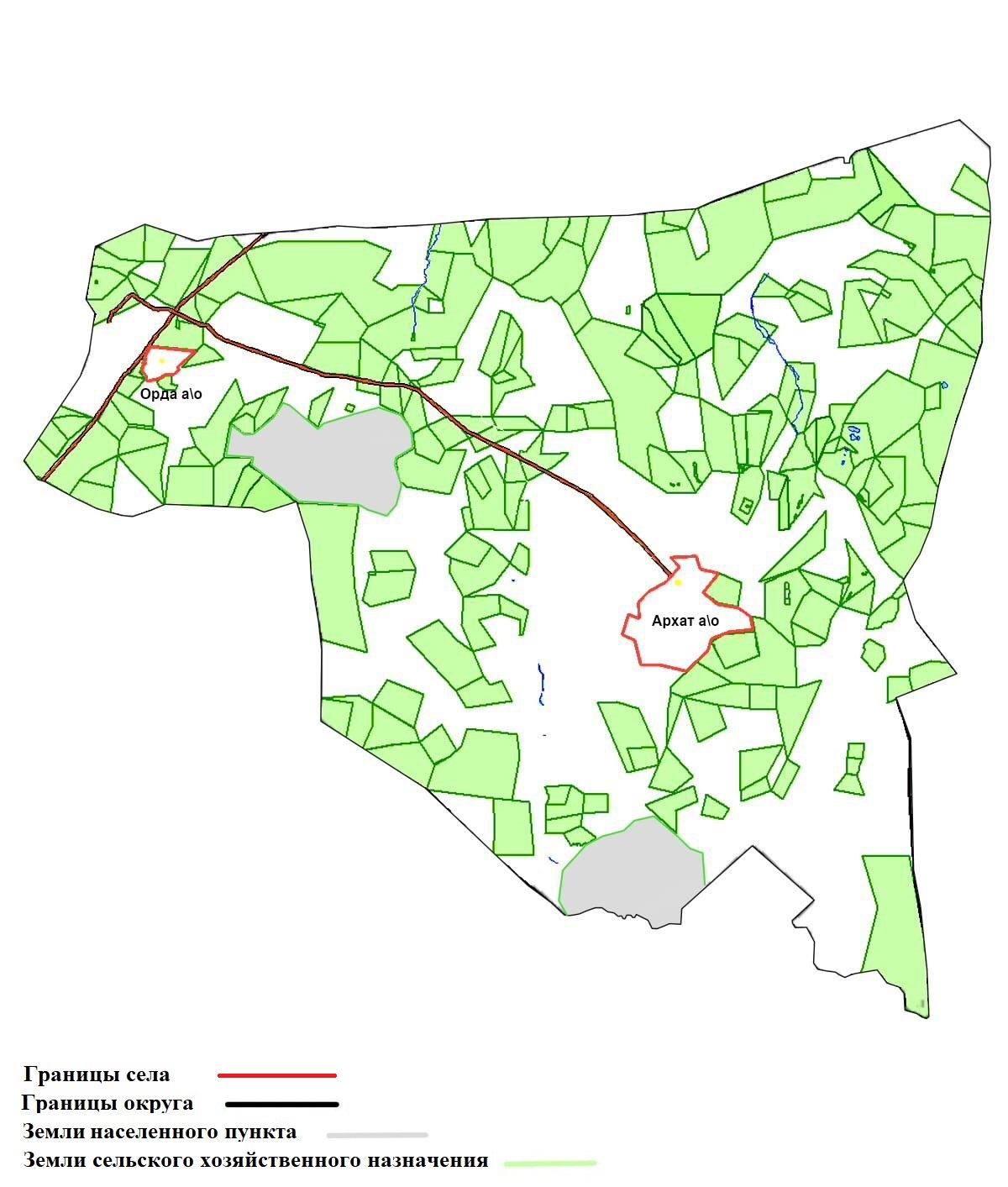  Приемлемая схема пастбище-оборотов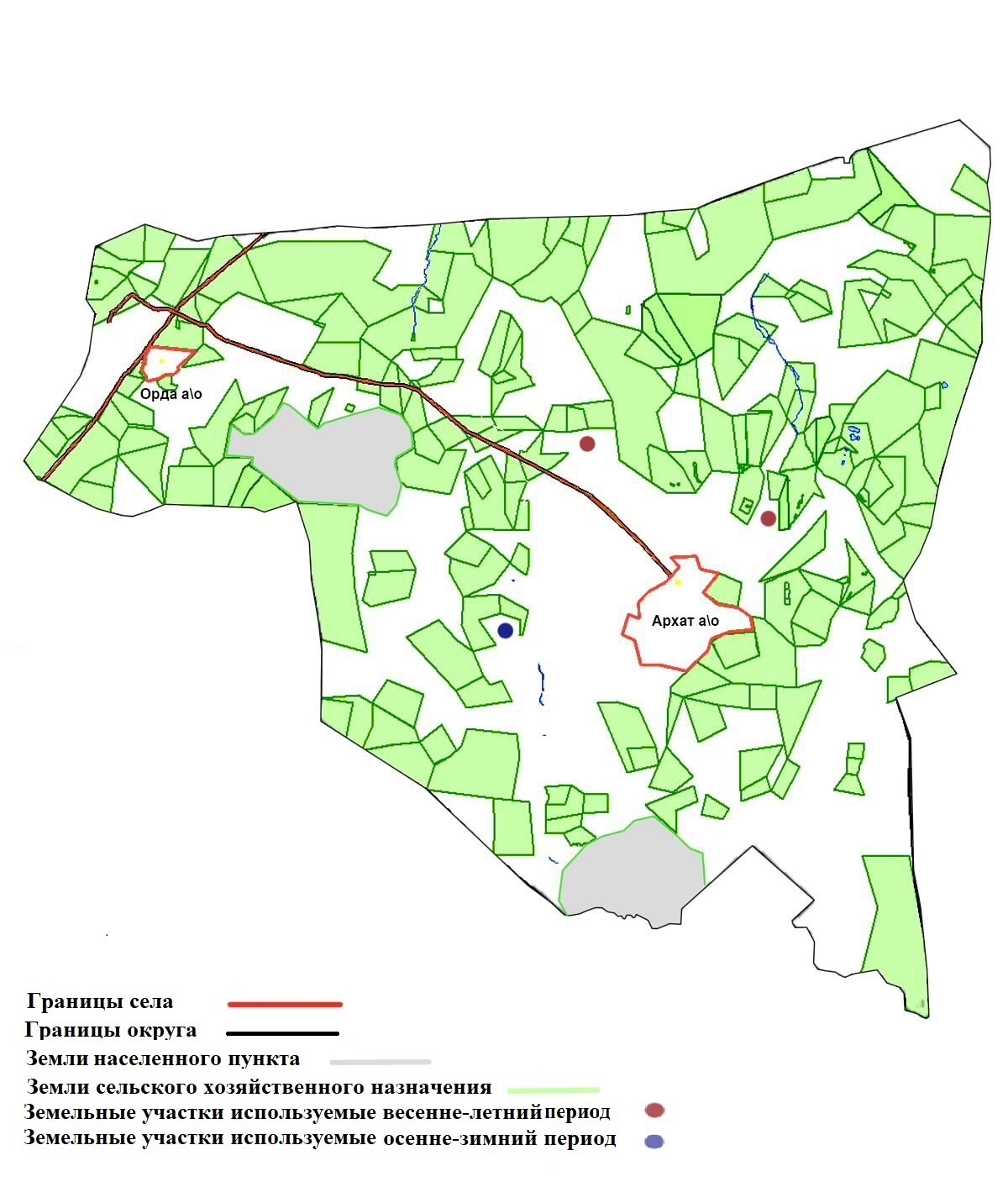  Карта с обозначением внешних и внутренних границ и площадей пастбищ, в том числе сезонных, объектов пастбищной инфраструктуры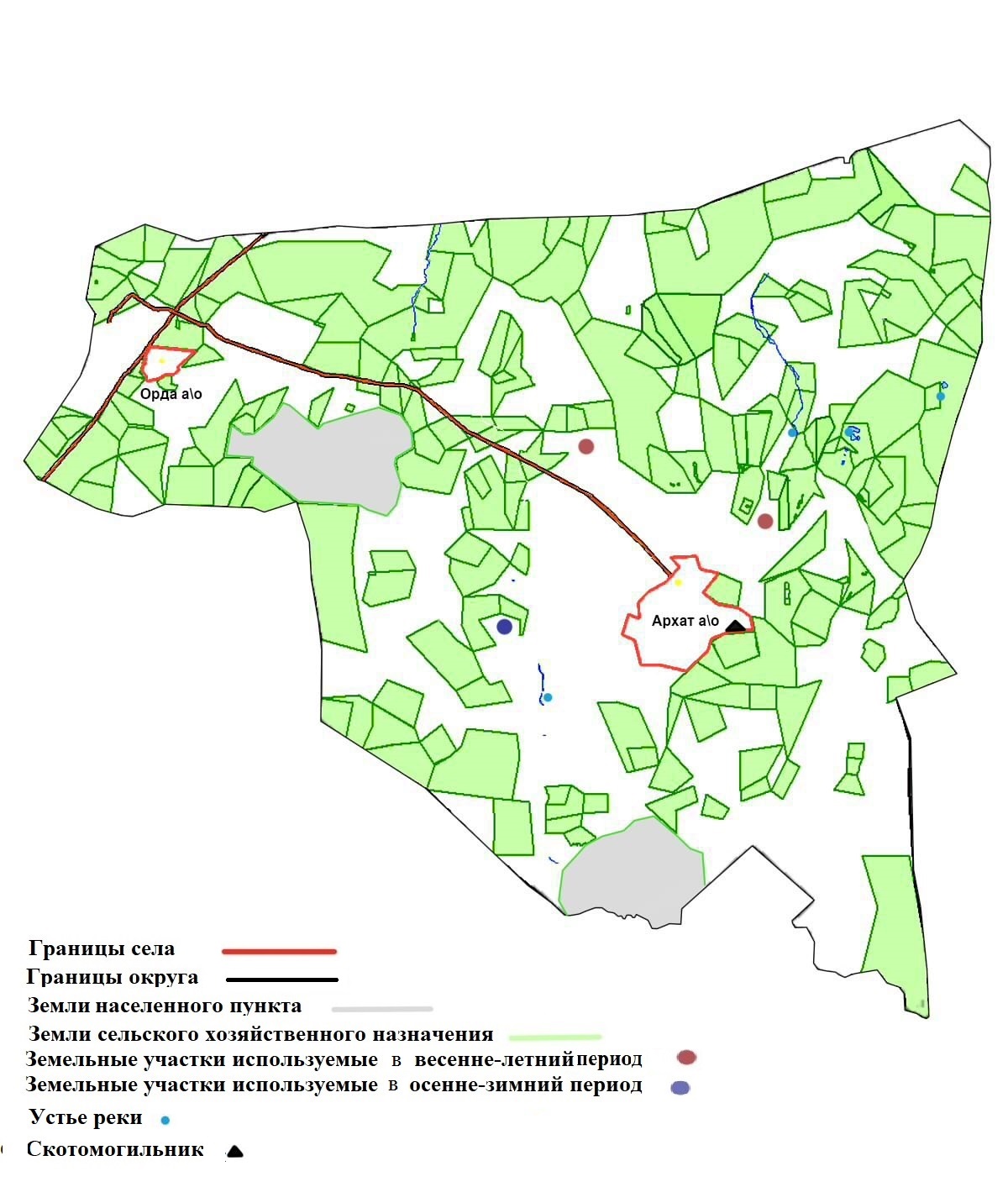  Схема доступа пастбищепользователей к водоисточникам (озерам, рекам, прудам, копаням, оросительным или обводнительным каналам, трубчатым или шахтным колодцам) составленную согласно норме потребления воды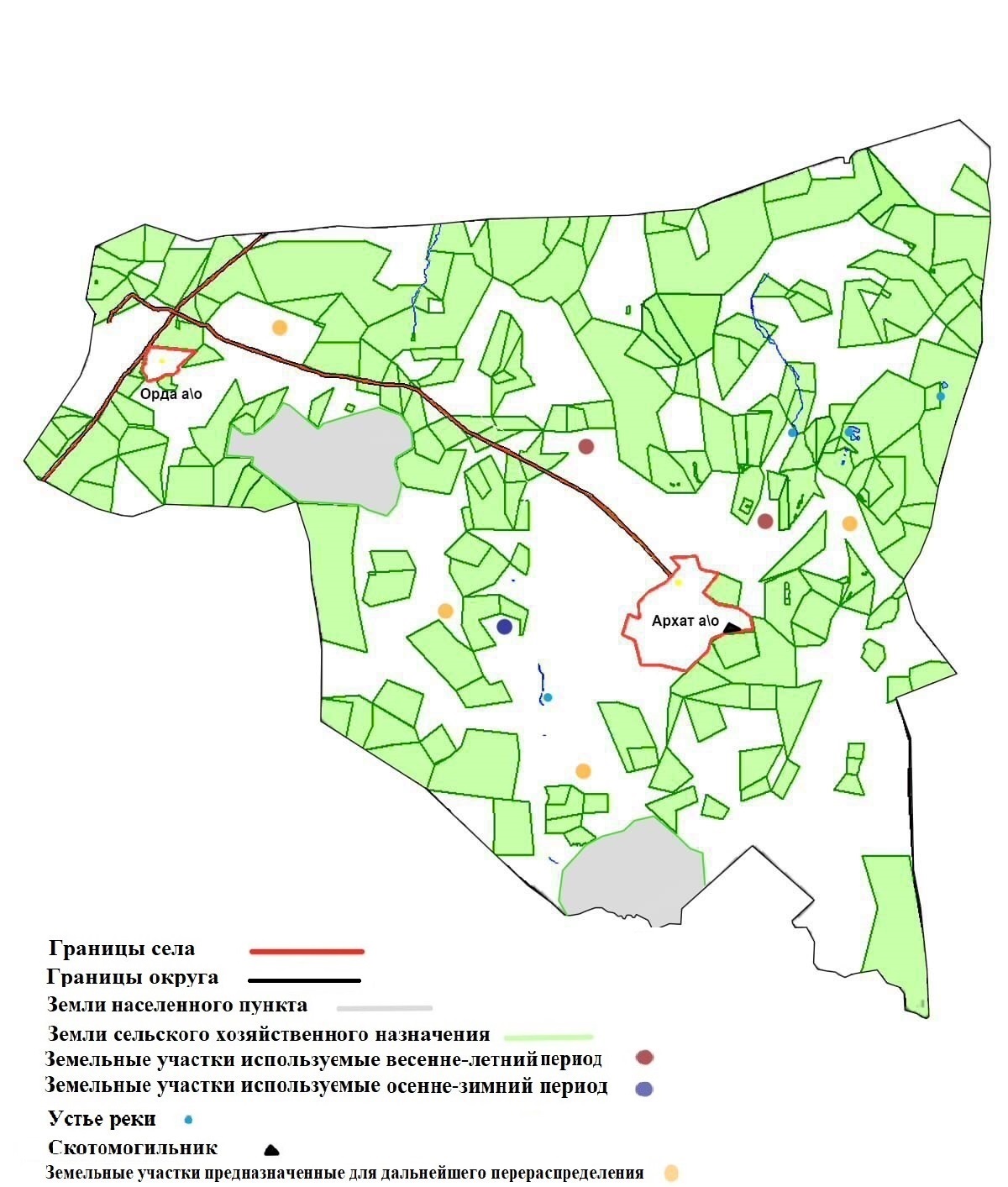  Схема перераспределения пастбищ для размещения поголовья сельскохозяйственных животных физических и (или) юридических лиц, у которых отсутствуют пастбища, и перемещения его на предоставляемые пастбища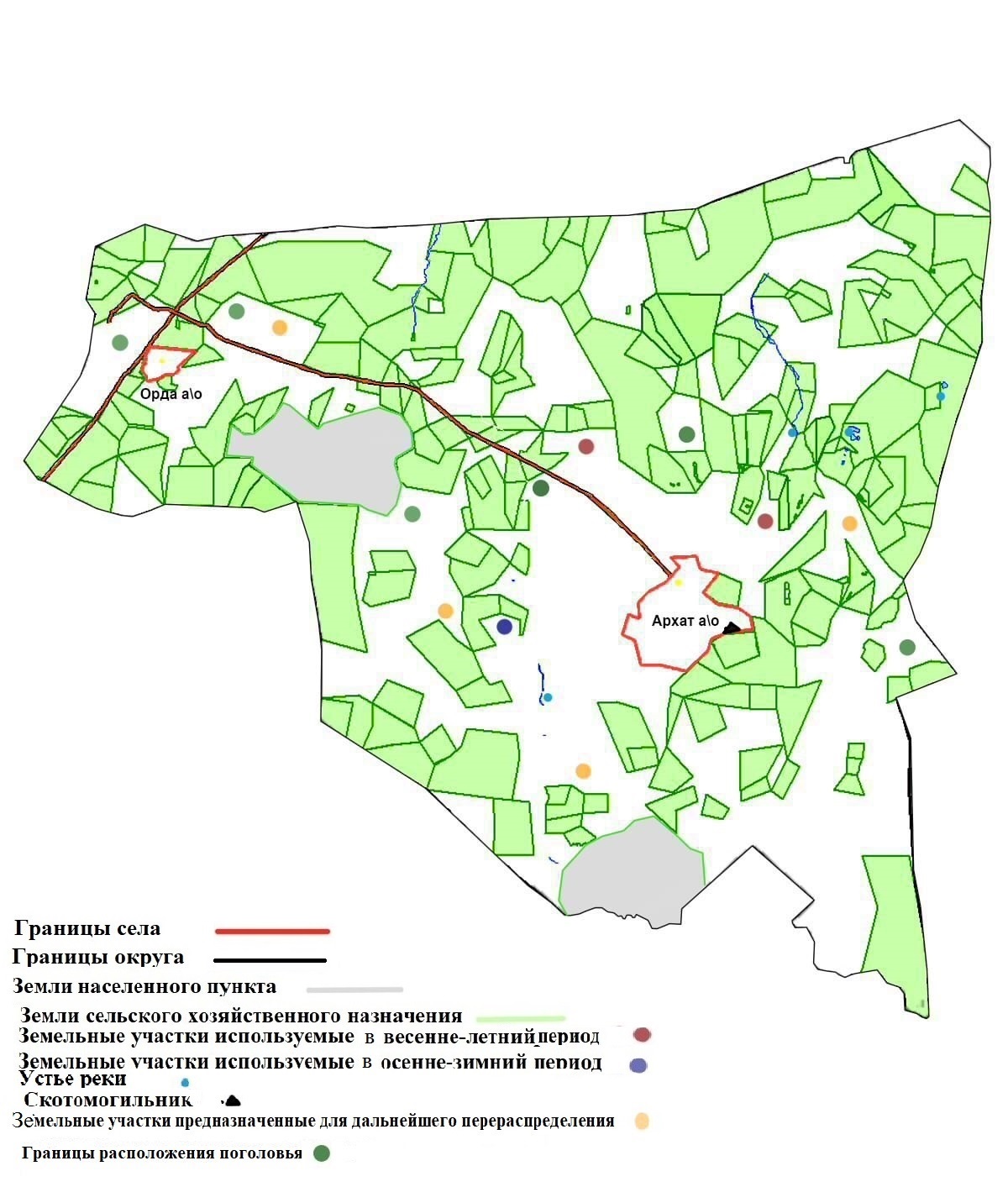  Схема размещения поголовья сельскохозяйственных животных на отгонных пастбищах физических и (или) юридических лиц, не обеспеченных пастбищами, расположенными в сельском округе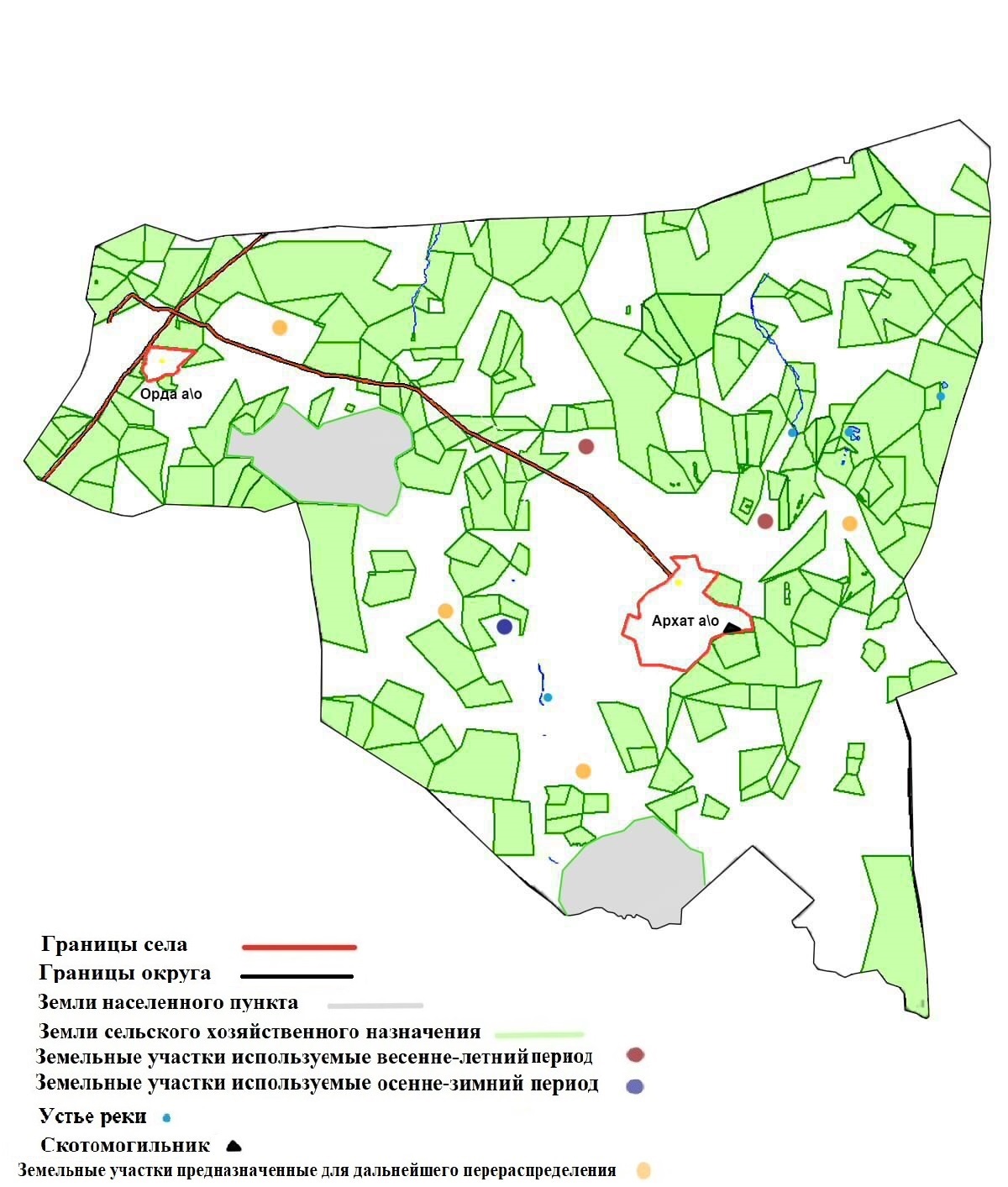  Календарный график по использованию пастбищ, устанавливающий сезонные маршруты выпаса и передвижения сельскохозяйственных животных по Архатскому сельскому округу Карта с обозначением внешних и внутренних границ и площадей пастбищ, необходимых для удовлетворения нужд населения для выпаса сельскохозяйственных животных личного подворья, в зависимости от местных условий и особенностей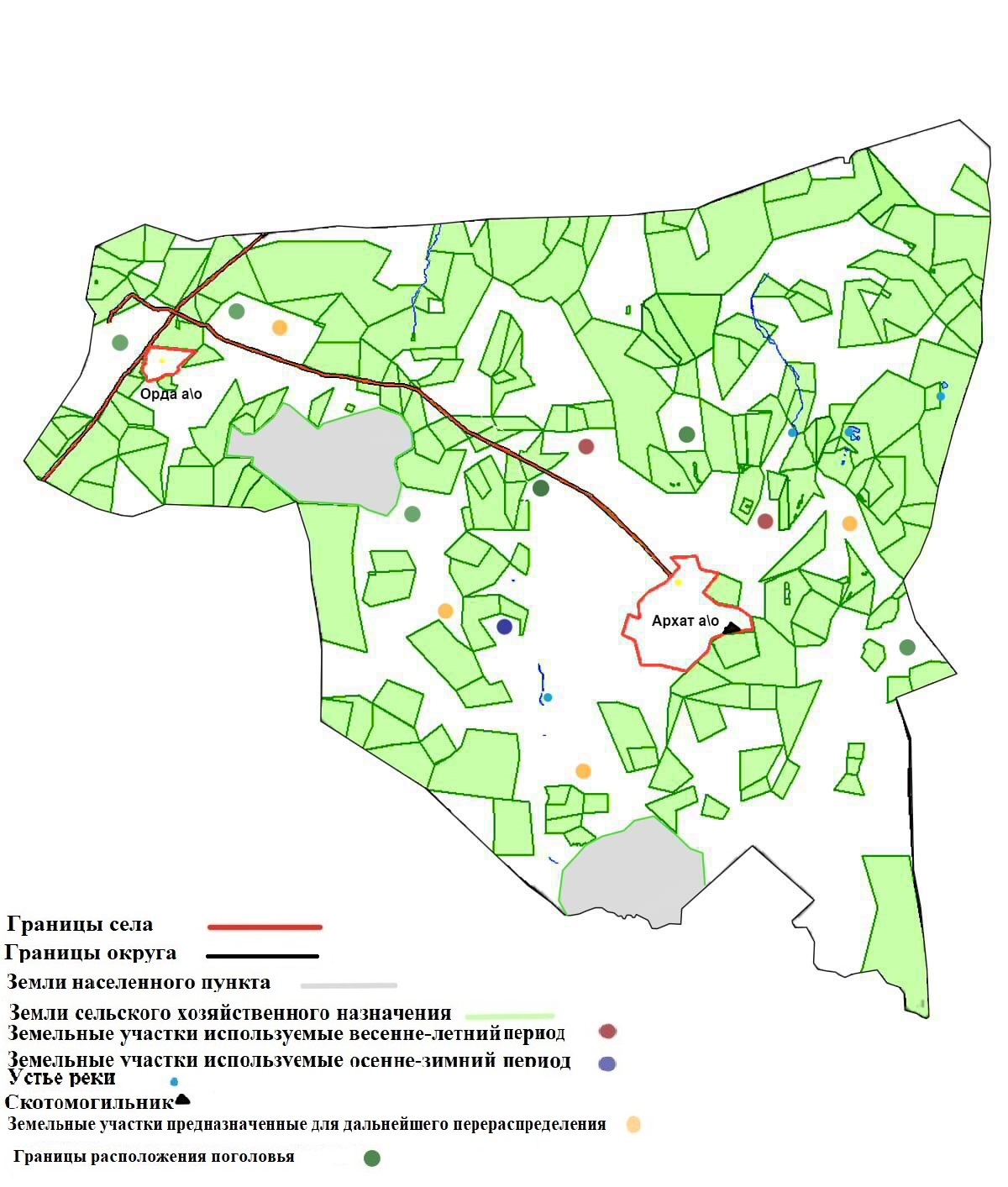  Владельцы крестьянских хозяйств, арендовавшие пастбищные земельные участки по Архатскомусельскому округу Поголовье скота по Архатскому сельскому округу в разрезе распределение пастбищ для размещения
      Примечание: земельные участки крестьянских хозяйств, зарегистрированных в сельском округе, расположены вне территории населенного пункта. Данные по количеству поголовья скота, представленные в таблице, являются личными животными населения.     
					© 2012. РГП на ПХВ «Институт законодательства и правовой информации Республики Казахстан» Министерства юстиции Республики Казахстан
				
      Секретарь маслихата
Приложение к решению
Абайского районного маслихата
от 27 декабря 2021 года
№ 17/12-VIIПриложение 1 к Плану
по управлению пастбищами
и их использованию по 
Архатскому
сельскому округу на 2022-2023 
годыПриложение 2 к Плану
по управлению пастбищами
и их использованию по 
Архатскому
сельскому округу на 2022-2023 
годыПриложение 3 к Плану
по управлению пастбищами
и их использованию по 
Архатскому
сельскому округу на 2022-2023 
годыПриложение 4 к Плану
по управлению пастбищами
и их использованию по 
Архатскому
сельскому округу на 2022-2023 
годыПриложение 5 к Плану
по управлению пастбищами
и их использованию по 
Архатскому
сельскому округу на 2022-2023 
годыПриложение 6 к Плану
по управлению пастбищами
и их использованию по 
Архатскому
сельскому округу на 2022-2023 
годыПриложение 7 к Плану
по управлению пастбищами
и их использованию по 
Архатскому
сельскому округу на 2022-2023 
годы
№
Период перегона животных на пастбища
Период отгона животных с пастбища
1
1 половина мая
2 декада октябряПриложение 7-1 к Плану
по управлению пастбищами
и их использованию по 
Архатскому
сельскому округу на 2022-2023 
годыПриложение 8 к Плану
по управлению пастбищами
и их использованию по 
Архатскому
сельскому округу на 2022-2023 
годы
Порядковый номер
Владельцы крестьянских хозяйств, арендующие земельные участки
Площадь пастбищ, (га)
Наличие скота по видам, (голов)
Наличие скота по видам, (голов)
Наличие скота по видам, (голов)
Наличие скота по видам, (голов)
Норма потребности в пастбищах 1 голова, (га)
Норма потребности в пастбищах 1 голова, (га)
Норма потребности в пастбищах 1 голова, (га)
Норма потребности в пастбищах 1 голова, (га)
Порядковый номер
Владельцы крестьянских хозяйств, арендующие земельные участки
Площадь пастбищ, (га)
КРС
Овцы-козы
Лошадь
Верблюд
КРС
Овцы-козы
Лошадь
Верблюд 1 2 3 4 5 6 7 8 9 10 11
1
к/х Абек
Тайтөлеу Ш
715,0
-
-
-
-
-
-
-
-
2
к/х Айым
Бейсебаев H
2996,0
-
-
-
-
-
-
-
-
3
к/х Алаш
ШаянбаевШ
397,0
-
-
-
-
-
-
-
-
4
к/х Амангелді
Ғабдуллин Н
3484,0
-
-
-
-
-
-
-
-
5
к/х Амангелді
Амангелдіұлы Қ
400,0
-
-
-
-
-
-
-
-
6
к/х Байзақ
Байжұманов Б
929,0
-
-
-
-
-
-
-
-
7
к/х Балғын
КакенТорғай
1947,0
-
-
-
-
-
-
-
-
8
к/х Батыр-ана
Мұсағалиев Т
1049,0
-
-
-
-
-
-
-
-
9
к/х Бекболат
Молдаханов Ж
2027,0
-
-
-
-
-
-
-
-
10
к/х Бекет
Жолмағанбетов Қ
1033,0
-
-
-
-
-
-
-
-
11
к/х Береке
Асанов Е
858,0
-
-
-
-
-
-
-
-
12
к/х Бұрқат
Молдаханов Ж
3474,0
-
-
-
-
-
-
-
-
13
к/х Дүйсен
Калыкова
2376,0
-
-
-
-
-
-
-
-
14
к/х Досжан
Рахымжан Ү
2313,0
-
-
-
-
-
-
-
-
15
к/х Ерлан
Жаппаров А
794,0
-
-
-
-
-
-
-
-
16
к/х Жансая
Демеуов Т
1238,0
-
-
-
-
-
-
-
-
17
к/х Жапал
Орынбаев Ж
238,0
-
-
-
-
-
-
-
-
18
к/х Жігер
Hұғыбаев Д
3155,0
-
-
-
-
-
-
-
-
19
к/х Жәнібек
Бекқожин Демеухан
1742,0
-
-
-
-
-
-
-
-
20
к/х Жоламан
Аққошқаров А
818,0
-
-
-
-
-
-
-
-
21
к/х Қабанбай
Өміртаев Ербол
3495,0
-
-
-
-
-
-
-
-
22
к/х Қорғантас
Тұрсынбеков Қанат
3240,0
-
-
-
-
-
-
-
-
23
к/х Қостуған
Оралбекұлы Тасқын
476,0
-
-
-
-
-
-
-
-
24
к/х Қуаныш
Шоқаев Қуаныш
1500,0
-
-
-
-
-
-
-
-
25
к/х Күйметас
Жепенов Әбибек
2835,0
-
-
-
-
-
-
-
-
26
к/х Мағауия
Бағдатов Қазбек
2264,0
-
-
-
-
-
-
-
-
27
к/х Мақсат
Сембаев Hұролла
636,0
-
-
-
-
-
-
-
-
28
к/х Мамыт
МамытовАйбек
3453,0
-
-
-
-
-
-
-
-
29
к/х Мирас
ЖамхановБерікхан
873,0
-
-
-
-
-
-
-
-
30
к/х Момынжан
Торпақова Б
2485,0
-
-
-
-
-
-
-
-
31
к/х Мұздыбай
Тілеуханов А
715,0
-
-
-
-
-
-
-
-
32
к/х Мұсағали
Қайырғазин М
100,0
-
-
-
-
-
-
-
-
33
к/х Мұхтар
Әзімжанов Ә
1974,0
-
-
-
-
-
-
-
-
34
к/х Hұрбол
Әмірбеков Ербол
3496,0
-
-
-
-
-
-
-
-
35
к/х Сәдібек
Метанұлы Қайрат
2244,0
-
-
-
-
-
-
-
-
36
к/х Сертек
СерікбаевСамат
3500,0
-
-
-
-
-
-
-
-
37
к/х Таймақ
Арғынбекова Аманғайша
6408,0
-
-
-
-
-
-
-
-
38
к/х Тоқа
Мекешов Сүйеукен
3476,0
-
-
-
-
-
-
-
-
39
к/х Ұлан
Мұсағалиев Р
3337,0
-
-
-
-
-
-
-
-
40
к/х Ербол
Мамиханов Т.
476,0
-
-
-
-
-
-
-
-
41
к/х Айнур
АргынбековаАйнур
3340,0
-
-
-
-
-
-
-
-
42
к/х Жиеншора
Амирбеков Роллан
956,0
-
-
-
-
-
-
-
-
43
к/х Мирас
Олжаева К
3427,0
-
-
-
-
-
-
-
-
44
к/х АлиханКусайнов М
2000,0
-
-
-
-
-
-
-
-
45
к/х Санат
Зекенов А
3500,0
-
-
-
-
-
-
-
-
46
к/х Нұр-Өркен
Сейтқанов Н
3244,0
-
-
-
-
-
-
-
-
47
к/х Мансұр
Зекенов Т
4470,0
48
к/х Желдібай
Молдаханов Т
3500,0
-
-
-
-
-
-
-
-
49
к/х Береке
Болысбаев М
2461,0
-
-
-
-
-
-
-
-
50
к/х Сынтас
Қуанбаев Х
1310,0
-
-
-
-
-
-
-
-
51
к/х Бестас
Молдахан Е
1974,0
-
-
-
-
-
-
-
-
52
к/х Мотышбай
Жанатбекқызы С
3443,0
-
-
-
-
-
-
-
-
53
к/х Тұлпар
Серікбекқызы С
1540,0
-
-
-
-
-
-
-
-
54
к/х Нұр-Бек
Ибраев Е.
8885,0
-
-
-
-
-
-
-
-
55
к/х Шымырбай
Шымырбай М.
1000,0
-
-
-
-
-
-
-
-
56
к/х Бұзау
Әділбекова М
3448,0
-
-
-
-
-
-
-
-
57
к/х Алан
Карменов А
2000,0
-
-
-
-
-
-
-
-
58
к/х Бастау
Омиртаев Д
1852,0
-
-
-
-
-
-
-
-
59
к/х Әлихан
Шымырбаева Ж
1196,0
-
-
-
-
-
-
-
-
60
к/х Қопа
Әмірбеков Н
1179,0
-
-
-
-
-
-
-
-
61
к/х Ер Али
Молдабаев Д
2000,0
-
-
-
-
-
-
-
-
Всего: 61 к/х
135691,0
-
-
-
-
-
-
-
-Приложение 9 к Плану
по управлению пастбищами
и их использованию по
Архатскому
сельскому округу на 2022-2023 
годы
№
№
Наименование населенного пункта
Площадь пастбищ, гага)
Вид животных
Всего , гол.
Норма потребности в гапастбищах на1 голову, га
Потребность пастбищ, га
Не обеспечено пастбищами, га
Обеспеченность потребности, процент
Излишки, га 1 2 3 4 5 6 7 8 9 10
1
Архат
КРС
1459
7,5
10942,5
3650
60
-
1
Архат
Овцы и козы
985
1,5
1477,5
487
8
-
1
Архат
Лошади
646
9,0
5814,0
1946
32
-
1
Архат
12151,0
18234,0
6083,0
100
2
Орда
КРС
1200
7,5
9000,0
6393
69
-
2
Орда
Овцы и козы
830
1,5
1245,0
926
10
-
2
Орда
Лошади
300
9,0
2700,0
1946
21
-
2
Орда
3680,0
12945,0
9265,0
100
Всего
15831,0
31179,0
15348,0
-